Přečíst v učebnici Plži  str. 58- 59Do sešitu napsat: červený text  Měkkýši Dělí se do třech skupin na: plže, mlže a hlavonožcePlžiPřekresli a popiš obrázek hlemýždě zahradního.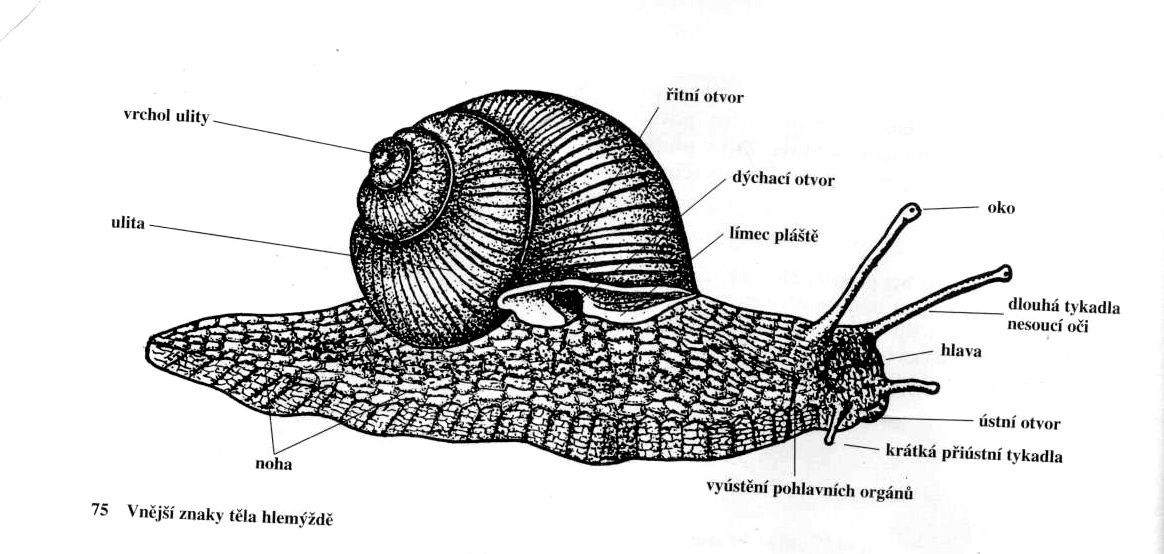 Následující dvě cvičení vypracuj a pošli ke kontrole do pátku 27.3. na e-mail nemcova@zs-sever.cz. 1) Doplň:Žijí na souši i ....................... . U některých zástupců je tělo kryto vápenatou schránkou - .......................... . Pohyb umožňuje svalnatá ................ . V ústech se nachází jazýček - ............................, pomocí kterého ............................... potravu. Cévní soustava otevřená. Dýchají pomocí ................... ..................... nebo žaber. radula		plicního vaku		ve vodě	ulitou		strouhá	noha2) Popletený text. Oprav chyby:Samička hlemýždě klade oplozená vajíčka do půdy. Vývin hlemýždě je nepřímý. To znamená, že …………………………………………………………………………………………..V době sucha a zimy se hlemýžď stáhne do ulity a zavře ji víčkem. Oči má na krátkých tykadlech, dlouhá tykadla jsou hmatová. 